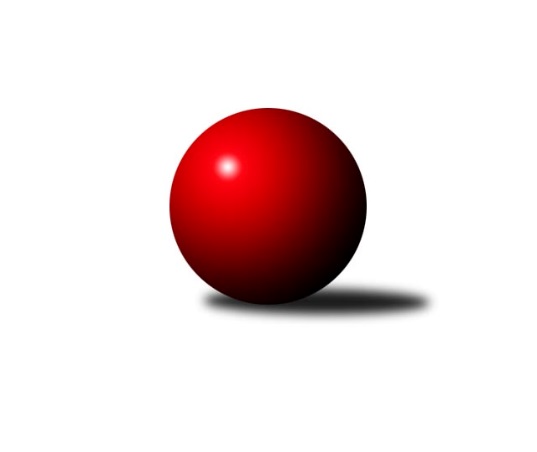 Č.9Ročník 2019/2020	29.11.2019Nejlepšího výkonu v tomto kole: 2424 dosáhlo družstvo: TJ Fezko Strakonice COP Strakonice a Písek 2019/2020Výsledky 9. kolaSouhrnný přehled výsledků:TJ Sokol Písek B	- TJ Fezko Strakonice A	6:2	2323:2258	7.0:5.0	28.11.TJ Fezko Strakonice C	- SK Otava Katovice 	5:3	2424:2345	7.0:5.0	29.11.TJ Fezko Strakonice B	- TJ Blatná D	0:8	2221:2399	2.0:10.0	29.11.Tabulka družstev:	1.	TJ Fezko Strakonice A	9	8	0	1	54.0 : 18.0 	72.5 : 35.5 	 2412	16	2.	TJ Blatná D	9	5	2	2	44.0 : 28.0 	65.0 : 43.0 	 2364	12	3.	TJ Fezko Strakonice C	9	5	1	3	38.0 : 34.0 	53.0 : 55.0 	 2256	11	4.	TJ Sokol Písek B	9	4	0	5	36.5 : 35.5 	59.5 : 48.5 	 2258	8	5.	TJ Fezko Strakonice B	9	2	1	6	22.5 : 49.5 	42.0 : 66.0 	 2235	5	6.	SK Otava Katovice	9	1	0	8	21.0 : 51.0 	32.0 : 76.0 	 2225	2Podrobné výsledky kola:	 TJ Sokol Písek B	2323	6:2	2258	TJ Fezko Strakonice A	Iva Švejcarová	 	 189 	 201 		390 	 2:0 	 342 	 	172 	 170		Martin Krajčo	Martina Bendasová	 	 169 	 193 		362 	 1:1 	 344 	 	174 	 170		Hana Kyrianová	Drahomíra Nedomová	 	 173 	 208 		381 	 0:2 	 429 	 	209 	 220		Richard Zelinka	Marie Lukešová	 	 224 	 208 		432 	 2:0 	 390 	 	199 	 191		Martin Rod	Milan Vanžura	 	 194 	 164 		358 	 0:2 	 389 	 	205 	 184		Václav Valhoda	Pavel Sitter	 	 199 	 201 		400 	 2:0 	 364 	 	178 	 186		Pavel Pokloprozhodčí: Karel KoubekNejlepší výkon utkání: 432 - Marie Lukešová	 TJ Fezko Strakonice C	2424	5:3	2345	SK Otava Katovice 	Karel Palán	 	 197 	 235 		432 	 2:0 	 399 	 	196 	 203		František Vondrášek	Jaroslav Petráň	 	 201 	 192 		393 	 1:1 	 412 	 	199 	 213		Milada Sýkorová	Petr Švec	 	 206 	 165 		371 	 0:2 	 442 	 	207 	 235		Petr Šídlo	Jiří Maťátko	 	 208 	 229 		437 	 2:0 	 280 	 	146 	 134		Eva Konzalová	Miroslav Kocour	 	 201 	 204 		405 	 1:1 	 399 	 	205 	 194		František Nesveda	Josef Herzig	 	 184 	 202 		386 	 1:1 	 413 	 	212 	 201		Jaroslav Tomšovicrozhodčí: vedoucí družstevNejlepší výkon utkání: 442 - Petr Šídlo	 TJ Fezko Strakonice B	2221	0:8	2399	TJ Blatná D	Václav Poklop	 	 193 	 159 		352 	 0:2 	 375 	 	199 	 176		Jan Vaňata	Miroslav Trobl	 	 193 	 195 		388 	 0:2 	 421 	 	213 	 208		Josef Kohout	Jiří Linhart	 	 156 	 191 		347 	 0:2 	 401 	 	201 	 200		Jaroslav Pýcha	Jaroslav Holfeld	 	 175 	 180 		355 	 0:2 	 411 	 	188 	 223		Josef Navrátil	Adriana Němcová	 	 182 	 201 		383 	 1:1 	 388 	 	212 	 176		Petr Louda	Libor Hejpetr	 	 202 	 194 		396 	 1:1 	 403 	 	188 	 215		Karel Koubekrozhodčí: vedoucí družstevNejlepší výkon utkání: 421 - Josef KohoutPořadí jednotlivců:	jméno hráče	družstvo	celkem	plné	dorážka	chyby	poměr kuž.	Maximum	1.	Richard Zelinka 	TJ Fezko Strakonice A	422.13	291.8	130.3	7.0	4/4	(456)	2.	Zdeněk Valdman 	TJ Fezko Strakonice A	416.00	285.3	130.7	7.9	3/4	(445)	3.	Petr Šídlo 	SK Otava Katovice 	414.00	290.7	123.3	6.8	3/3	(442)	4.	Josef Navrátil 	TJ Blatná D	413.25	286.8	126.5	6.8	2/3	(437)	5.	Jakub Kareš 	TJ Fezko Strakonice A	410.67	284.2	126.5	7.0	3/4	(447)	6.	Martin Rod 	TJ Fezko Strakonice A	405.95	284.1	121.9	6.1	4/4	(462)	7.	Drahomíra Nedomová 	TJ Sokol Písek B	403.13	277.3	125.9	6.0	2/3	(436)	8.	Josef Kohout 	TJ Blatná D	403.00	284.7	118.3	11.8	3/3	(425)	9.	Pavel Poklop 	TJ Fezko Strakonice A	402.39	274.2	128.2	5.0	3/4	(461)	10.	Marie Lukešová 	TJ Sokol Písek B	402.00	273.9	128.1	4.0	2/3	(432)	11.	Adriana Němcová 	TJ Fezko Strakonice B	397.00	277.9	119.1	8.3	3/3	(419)	12.	Pavel Sitter 	TJ Sokol Písek B	396.61	280.1	116.6	9.2	3/3	(405)	13.	Martin Krajčo 	TJ Fezko Strakonice A	396.00	266.2	129.9	7.5	4/4	(479)	14.	František Nesveda 	SK Otava Katovice 	395.78	279.9	115.9	10.3	3/3	(413)	15.	Karel Koubek 	TJ Blatná D	395.25	272.5	122.8	7.9	3/3	(440)	16.	Jaroslav Pýcha 	TJ Blatná D	394.75	272.8	122.0	9.5	2/3	(430)	17.	Petr Dlabač 	TJ Blatná D	394.33	282.8	111.6	8.0	3/3	(436)	18.	Karel Palán 	TJ Fezko Strakonice C	394.29	279.7	114.6	7.2	4/4	(441)	19.	Milada Sýkorová 	SK Otava Katovice 	390.61	275.6	115.1	9.7	3/3	(412)	20.	Bohuslava Říhová 	TJ Blatná D	387.50	275.0	112.5	10.8	2/3	(424)	21.	Petra Prýmasová 	TJ Blatná D	387.42	276.3	111.1	9.3	3/3	(405)	22.	Milan Vanžura 	TJ Sokol Písek B	387.25	270.3	117.0	12.5	2/3	(439)	23.	Miroslav Trobl 	TJ Fezko Strakonice B	385.25	270.0	115.3	11.5	3/3	(409)	24.	Libor Hejpetr 	TJ Fezko Strakonice B	385.10	282.2	102.9	12.5	3/3	(427)	25.	Zdeněk Haas 	SK Otava Katovice 	385.00	274.5	110.5	11.0	2/3	(400)	26.	Jan Vaňata 	TJ Blatná D	384.78	275.8	109.0	10.4	3/3	(406)	27.	Iva Švejcarová 	TJ Sokol Písek B	382.78	278.2	104.6	12.3	3/3	(424)	28.	Jaroslav Tomšovic 	SK Otava Katovice 	382.44	280.4	102.0	10.4	3/3	(413)	29.	Jaroslav Holfeld 	TJ Fezko Strakonice B	380.83	269.1	111.8	11.2	3/3	(426)	30.	Jiří Maťátko 	TJ Fezko Strakonice C	379.00	264.3	114.8	10.8	4/4	(437)	31.	Martina Bendasová 	TJ Sokol Písek B	379.00	274.3	104.7	9.0	3/3	(424)	32.	František Vondrášek 	SK Otava Katovice 	378.83	282.5	96.3	13.0	2/3	(400)	33.	Petr Švec 	TJ Fezko Strakonice C	377.56	273.3	104.2	11.4	3/4	(395)	34.	Miroslav Kocour 	TJ Fezko Strakonice C	377.08	276.3	100.8	11.8	3/4	(405)	35.	Josef Herzig 	TJ Fezko Strakonice C	374.06	269.8	104.2	12.3	3/4	(434)	36.	Věra Hajíčková 	TJ Sokol Písek B	373.56	258.8	114.8	9.7	3/3	(387)	37.	Zlatuše Hofmanová 	TJ Sokol Písek B	371.75	276.0	95.8	15.0	2/3	(378)	38.	David Trobl 	TJ Fezko Strakonice B	361.00	264.3	96.7	12.7	3/3	(382)	39.	Hana Kyrianová 	TJ Fezko Strakonice A	356.75	258.3	98.5	15.7	3/4	(411)	40.	Vladimír Falc 	TJ Fezko Strakonice C	351.22	266.6	84.7	17.7	3/4	(393)	41.	Olga Procházková 	TJ Sokol Písek B	345.67	252.7	93.0	15.0	3/3	(383)	42.	Jiří Linhart 	TJ Fezko Strakonice B	323.56	240.5	83.1	15.8	3/3	(359)	43.	Miroslav Procházka 	TJ Sokol Písek B	322.33	238.7	83.7	18.0	3/3	(347)	44.	Eva Konzalová 	SK Otava Katovice 	267.44	204.3	63.2	29.6	3/3	(294)		Karel Filek 	TJ Fezko Strakonice A	424.50	290.5	134.0	6.5	1/4	(438)		Jaroslav Petráň 	TJ Fezko Strakonice C	417.67	291.7	126.0	8.3	1/4	(442)		Zuzana Koubová 	TJ Fezko Strakonice C	410.00	288.0	122.0	9.5	2/4	(423)		Václav Valhoda 	TJ Fezko Strakonice A	401.25	278.5	122.8	8.3	2/4	(414)		Petr Louda 	TJ Blatná D	388.00	265.0	123.0	12.0	1/3	(388)		Václav Kalous 	TJ Fezko Strakonice B	385.83	279.8	106.0	11.5	1/3	(402)		Václav Poklop 	TJ Fezko Strakonice B	379.57	271.9	107.7	12.3	1/3	(406)		Dana Preslová 	TJ Sokol Písek B	375.00	272.0	103.0	14.0	1/3	(375)		Stanislav Bouda 	TJ Fezko Strakonice C	352.67	253.0	99.7	10.2	2/4	(368)		Jiří Votypka 	TJ Sokol Písek B	341.00	243.0	98.0	12.0	1/3	(341)		Václav Kalous 	TJ Fezko Strakonice B	339.00	257.0	82.0	22.0	1/3	(339)		Petr Kos 	TJ Fezko Strakonice C	334.75	246.5	88.3	16.8	2/4	(349)Sportovně technické informace:Starty náhradníků:registrační číslo	jméno a příjmení 	datum startu 	družstvo	číslo startu
Hráči dopsaní na soupisku:registrační číslo	jméno a příjmení 	datum startu 	družstvo	Program dalšího kola:10. kolo4.12.2019	st	17:00	TJ Blatná D - TJ Sokol Písek B	6.12.2019	pá	16:00	SK Otava Katovice  - TJ Fezko Strakonice B	6.12.2019	pá	19:00	TJ Fezko Strakonice A - TJ Fezko Strakonice C	Nejlepší šestka kola - absolutněNejlepší šestka kola - absolutněNejlepší šestka kola - absolutněNejlepší šestka kola - absolutněNejlepší šestka kola - dle průměru kuželenNejlepší šestka kola - dle průměru kuželenNejlepší šestka kola - dle průměru kuželenNejlepší šestka kola - dle průměru kuželenNejlepší šestka kola - dle průměru kuželenPočetJménoNázev týmuVýkonPočetJménoNázev týmuPrůměr (%)Výkon3xPetr ŠídloKatovice 4421xMarie LukešováPísek B115.454321xJiří MaťátkoFezko C4375xRichard ZelinkaFezko A114.654292xMarie LukešováPísek B4325xPetr ŠídloKatovice 110.894424xKarel PalánFezko C4321xJiří MaťátkoFezko C109.634376xRichard ZelinkaFezko A4292xKarel PalánFezko C108.384322xJosef KohoutBlatná D4212xPavel SitterPísek B106.9400